Data do pedido: ____/_____/2020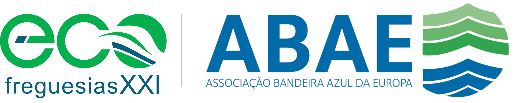 ENCOMENDA DE placas de identificação de árvores em PLA
Para proceder à encomenda é necessário o preenchimento da seguinte tabela:NomeNomeNativaExóticaExóticaDistribuição geográfica da espécieNº de placasVulgarCientíficoNativaInvasoraNÃO InvDistribuição geográfica da espécieNº de placasNÚMERO TOTAL DE PLACAS ENCOMENDADASNÚMERO TOTAL DE PLACAS ENCOMENDADASNÚMERO TOTAL DE PLACAS ENCOMENDADASNÚMERO TOTAL DE PLACAS ENCOMENDADASNÚMERO TOTAL DE PLACAS ENCOMENDADASNÚMERO TOTAL DE PLACAS ENCOMENDADAS